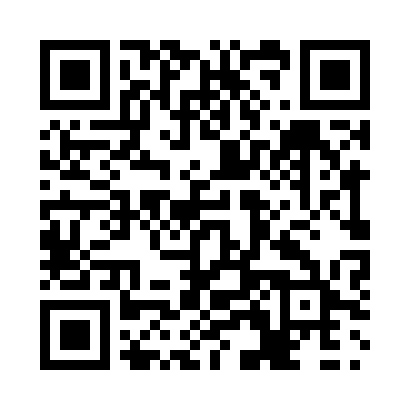 Prayer times for Cranbourne, Quebec, CanadaMon 1 Jul 2024 - Wed 31 Jul 2024High Latitude Method: Angle Based RulePrayer Calculation Method: Islamic Society of North AmericaAsar Calculation Method: HanafiPrayer times provided by https://www.salahtimes.comDateDayFajrSunriseDhuhrAsrMaghribIsha1Mon2:524:5512:476:128:3910:412Tue2:534:5512:476:128:3810:413Wed2:544:5612:476:128:3810:404Thu2:554:5712:476:118:3810:395Fri2:564:5712:486:118:3710:386Sat2:584:5812:486:118:3710:377Sun2:594:5912:486:118:3610:368Mon3:005:0012:486:118:3610:359Tue3:025:0112:486:118:3510:3410Wed3:035:0112:486:108:3510:3311Thu3:045:0212:486:108:3410:3212Fri3:065:0312:496:108:3410:3013Sat3:075:0412:496:098:3310:2914Sun3:095:0512:496:098:3210:2815Mon3:115:0612:496:098:3110:2616Tue3:125:0712:496:088:3110:2517Wed3:145:0812:496:088:3010:2318Thu3:165:0912:496:078:2910:2219Fri3:175:1012:496:078:2810:2020Sat3:195:1112:496:068:2710:1821Sun3:215:1212:496:068:2610:1722Mon3:235:1312:496:058:2510:1523Tue3:245:1412:496:058:2410:1324Wed3:265:1512:496:048:2310:1125Thu3:285:1712:496:038:2210:1026Fri3:305:1812:496:038:2010:0827Sat3:325:1912:496:028:1910:0628Sun3:345:2012:496:018:1810:0429Mon3:355:2112:496:018:1710:0230Tue3:375:2212:496:008:1510:0031Wed3:395:2412:495:598:149:58